More from this pageOrgan donationWho controls Karachi?Khan`s mettleSecurity with freedoms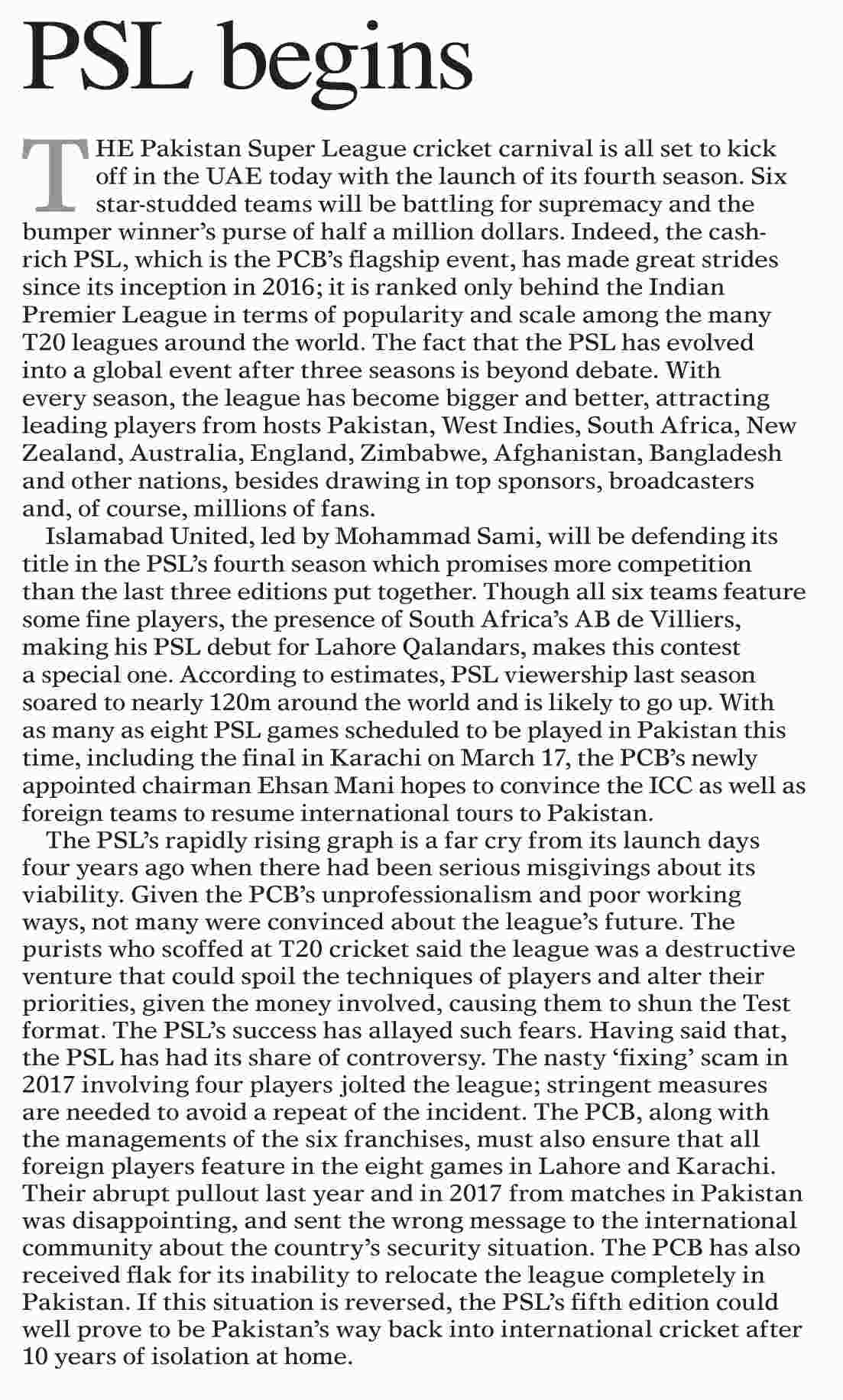 